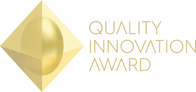 Application for the Quality Innovation Award 2022 The maximum length of the completed application is about 2-4 pages and max 5 attachments / 10 pages. Please send the completed application form to the Estonian Quality Association, email address inno@eaq.ee, no later than October 10.  Note: More information about the competition and participation can be found www.eaq.ee/tunnustused/rahvusvaheline-kvaliteedi-innovatsiooni-konkurss/ www.qualityinnovation.orgSelf-assessment of the innovation's novel features. How the innovation does fulfil and/or exceed the customers, society’s or environments needs in a new or significantly revised way? (max. 1000 characters)Self-assessment of usability. How is the innovation applied in practice? Is it done systematically and according to a plan within the organisation? Is the innovation usable? (max. 1000 characters)Self-assessment of learning. Is the innovation based on a new idea or discovery? Is the innovation based on a systematic development process? Does the innovation extend and existing knowledge or practice? (max. 1000 characters)Self-assessment of customer orientation. How does the innovation correspond to stakeholders and customers current and/or future needs? How does the innovation fulfil and exceed their requirements and expectations? (max. 1000 characters)Self-assessment of effectiveness. How has the innovation improved technological and commercial performance with regard to the customer and ecological / social responsibility? (max. 1000 characters)Please send the completed application form to the Estonian Quality Association, email address inno@eaq.ee, no later than October 10.  The official name of the organizationThe official name of the organizationThe official name of the organizationPostal addressPostal codeCityStreet addressVAT-numberVAT-numberBilling address (if applicable and different from above)Billing address (if applicable and different from above)Billing address (if applicable and different from above)Contact personTelephoneEmailApplication feeApplication feeApplication feeCompetition category (Please delete unnecessary categories. An innovation may only participate in 1 category.)Potential innovations - For all innovations that are "still on paper" and have not been tested in the market yetCircular economy and carbon neutrality innovations - For innovations that have a clear environmental focusHealth care sector innovations - For innovations in the health care sectorEducation sector innovations - For innovations in the education sectorPublic sector innovations - For innovations in the public / municipal sectorBusiness innovations (Micro & startup) - For companies with turnover less than 2 million EUR and less than 10 employeesBusiness innovations (Small and Medium) - For companies with turnover less than 50 million EUR and less than 250 employeesBusiness innovations (Large) - For companies with turnover more than 50 million EUR and/or more than 250 employeesCompetition category (Please delete unnecessary categories. An innovation may only participate in 1 category.)Potential innovations - For all innovations that are "still on paper" and have not been tested in the market yetCircular economy and carbon neutrality innovations - For innovations that have a clear environmental focusHealth care sector innovations - For innovations in the health care sectorEducation sector innovations - For innovations in the education sectorPublic sector innovations - For innovations in the public / municipal sectorBusiness innovations (Micro & startup) - For companies with turnover less than 2 million EUR and less than 10 employeesBusiness innovations (Small and Medium) - For companies with turnover less than 50 million EUR and less than 250 employeesBusiness innovations (Large) - For companies with turnover more than 50 million EUR and/or more than 250 employeesCompetition category (Please delete unnecessary categories. An innovation may only participate in 1 category.)Potential innovations - For all innovations that are "still on paper" and have not been tested in the market yetCircular economy and carbon neutrality innovations - For innovations that have a clear environmental focusHealth care sector innovations - For innovations in the health care sectorEducation sector innovations - For innovations in the education sectorPublic sector innovations - For innovations in the public / municipal sectorBusiness innovations (Micro & startup) - For companies with turnover less than 2 million EUR and less than 10 employeesBusiness innovations (Small and Medium) - For companies with turnover less than 50 million EUR and less than 250 employeesBusiness innovations (Large) - For companies with turnover more than 50 million EUR and/or more than 250 employeesHas the innovation taken part into Quality Innovation Award in the past? If yes, which year and what are the main improvements madeafter that?Has the innovation taken part into Quality Innovation Award in the past? If yes, which year and what are the main improvements madeafter that?Has the innovation taken part into Quality Innovation Award in the past? If yes, which year and what are the main improvements madeafter that?Total number of employeesTotal number of employeesTotal number of employeesThe name of the quality innovation (max. 100 characters)The name of the quality innovation (max. 100 characters)The name of the quality innovation (max. 100 characters)A short description of the quality innovation (max. 200 characters)A short description of the quality innovation (max. 200 characters)A short description of the quality innovation (max. 200 characters)Description of the innovation (Explain what the essence of this innovation is, starting point, steps taken, resources used (human andfinancial) and a description of how the innovation has made a difference at financially or environmentally) (max. 2000 characters)Description of the innovation (Explain what the essence of this innovation is, starting point, steps taken, resources used (human andfinancial) and a description of how the innovation has made a difference at financially or environmentally) (max. 2000 characters)Description of the innovation (Explain what the essence of this innovation is, starting point, steps taken, resources used (human andfinancial) and a description of how the innovation has made a difference at financially or environmentally) (max. 2000 characters)INNOVATIVENESSQUALITY